    Об организации оповещения на территории Старонижестеблиевского сельского поселения  Красноармейского районаВ соответствии с постановлением администрации муниципального образования Красноармейского района Краснодарского края от 28 ноября 2016 года     №6-с « О разработке мобилизационных документов», а также в целях обеспечения твёрдого и устойчивого управления переводом сельских поселений на работу в условиях военного времени   п о с т а н о в л я ю:         1. Назначить Ленец С.Г. – Начальник ВУС Старонижестеблиевского сельского поселения Красноармейского района за организацию оповещения в Старонижестеблиевском сельском поселении Красноармейского района.                       2. Утвердить инструкцию ответственному лицу за организацию оповещения в поселении   (приложение 1).            3. Утвердить схему оповещения должностных лиц администрации ШО и ПС, руководителей организаций, поставщиков техники, предназначенных ГПЗ по  Старонижестеблиевскому сельскому поселения Красноармейского района (приложение 2).          4. Утвердить схему связи и оповещения Старонижестеблиевского сельского поселения Красноармейского района (приложение 3).          5. Утвердить перечень организаций и предприятий, находящихся на территории Старонижестеблиевского сельского поселения Красноармейского района и продолжающих работать в военное время (приложение 4)           6. Утвердить план мероприятий по вручению удостоверений об отсрочке от призыва на военную службу по мобилизации, граждан, работающих в администрации сельского поселения (приложение 5).7. Постановление администрации Старонижестеблиевского сельского поселения Красноармейского района от 17 июля 2017 года № 135 «Об организации оповещения на территории Старонижестеблиевского сельского поселения Красноармейского района» считать утратившим силу.8. Контроль за выполнением настоящего постановления возложить на за-2местителя главы Старонижестеблиевского сельского поселения Красноармейского района Е.Е. Черепанову.9. Постановление вступает в силу со дня его подписания.Глава                                                                                                                                          Старонижестеблиевского                                                                                                                                                    сельского поселенияКрасноармейский район						                 В.В. Новак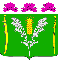 АДМИНИСТРАЦИЯСТАРОНИЖЕСТЕБЛИЕВСКОГО СЕЛЬСКОГО ПОСЕЛЕНИЯ КРАСНОАРМЕЙСКОГО РАЙОНАПОСТАНОВЛЕНИЕАДМИНИСТРАЦИЯСТАРОНИЖЕСТЕБЛИЕВСКОГО СЕЛЬСКОГО ПОСЕЛЕНИЯ КРАСНОАРМЕЙСКОГО РАЙОНАПОСТАНОВЛЕНИЕАДМИНИСТРАЦИЯСТАРОНИЖЕСТЕБЛИЕВСКОГО СЕЛЬСКОГО ПОСЕЛЕНИЯ КРАСНОАРМЕЙСКОГО РАЙОНАПОСТАНОВЛЕНИЕ«__27___»__07____2020 г.№ __92_____станица Старонижестеблиевскаястаница Старонижестеблиевскаястаница Старонижестеблиевская